GUST 0303 RUBRICCritical Thinking Project Evaluation PresentationNames:1.2.3.4.Chapter:Lesson Title:1. All presenters present/showed enthusiasm                                                         20 points                           2. Presentation is clearly prepared/organized/handouts                                          20 points3. Topic is presented in a unique/creative manner                                                  20 points4. Visual presentation using video, or poster, or PowerPoint                                 20 points  5. Presentation detailed (15-20mins.)                                                                     20 points                                                                                                 Total points           100 pointsAdditional Comments:Total Points Earned:Grade:GUST 0303Purpose: To track the students’ progress. Keeping a class portfolio will give the students a visual record their educational progress.                                        Items needed for portfolio:Binder6 DividersHole puncherStaplerBlue/Black penOrganization of portfolio:1. Cover page-NameCollege & Career Planning GUST 0303Day/TimeFall 2010(divider) Syllabus/Calendar(divider) Chapter Activities-Instructor Choice, Handouts, Assigned activities, All Homework. (All assignments must be typed).(divider)  Quizzes (divider) Out of Class Assignments(divider) Career ReportPortfolio MUST be neat & tidy!!SOUTHWEST Out of Class AssignmentCollege and Career Planning (GUST 0303)Semester:  _____________________Student Name: ______________________________________________           Major: ______________________________________Educational Objective: 	⁭ AA, AAT, AS					⁭ Certificate(Circle One)			⁭ AAS						⁭ Non-degree Seeking		Scavenger Hunt-Gust 0303DISCOVER YOUR INSTRUCTORSOn a sheet of paper, list your courses.  Write the name of each course teacher.  Make sure you spell the names correctly.  Ask two of your teachers for the name of the college from which they graduated with their highest degree.  Write the college next to that teacher’s name.  Spell the name of the college correctly.DISCOVER THE ACADEMIC DEPARTMENTS1.  Find the phone number and location of the department that is in charge of your        class for this semester.  List your course and the department name, location and      name of department chair.  Place this information in your binder.Example:   History 1301                 Name of department                Location of department               Department chair2.  When you have found the department information for your course, find the       name of the Academic Dean and the location of his/her office.  Place all of this       information in your folder.  WORKING IN THE OPEN COMPUTER LABS Visit an open computer lab and complete the following three assignments:Find the Southwest College web page.  Find the page that has the names of the Southwest College counselors, phone numbers, e-mail addresses and locations.  Print a copy of that page and put in your folder.Locate the registration information sheet on the Southwest College website.  Print       out a copy and place in your folder.On the HCCS home page, find the catalog.  Print the first page of the catalog, andthe first page of the degree plan of your major.  If you do not have a major, thenmake a copy of the degree plan of a major in which you are interested.  Placecopies of both in your folder.MAKE AN ID CARDMake a copy of your HCCS ID card and put in your folder.LIST FIVE STUDENT CLUBS OR ORGANIZATIONS AT HCCS/ SOUTHWESTFind and write the names of five student clubs or organizations at Southwest College.LIBRARYPlease indicate the location of the library on your campus and list the hours of operation.ActivityDateStudent CommentsSignature VerificationLibrary OrientationTutoring (accessing/attending a session)Career ConferenceScavenger Hunt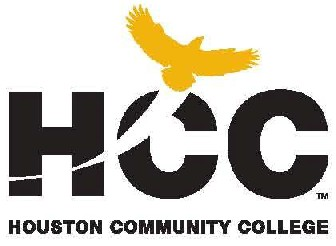 